ESCOLA _________________________________DATA:_____/_____/_____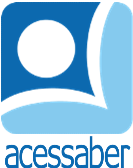 PROF:_______________________________________TURMA:___________NOME:________________________________________________________OS BISCOITOS DE CARVÃO	LINA APRENDEU UMA NOVA RECEITA COM SUA TIA E CORREU ATÉ SUA CASA PARA PREPARAR UMA SURPRESA PARA A MAMÃE. A BEZERRINHA MISTUROU OS INGREDIENTES E MODELOU OS BISCOITINHOS. COM A AJUDA DE SUA IRMÃ MAIS VELHA, COLOCOU-OS NO FORNO E ESPEROU. MAS OS PONTEIROS DO RELÓGIO PARECIAM NÃO SE MOVER! ENTÃO, LINA FOI DAR UMA VOLTA NA FAZENDA E ACABOU SE ESQUECENDO DA HORA. QUANDO VOLTOU, OS BISCOITINHOS ESTAVAM QUEIMADOS E PARECIAM PEDAÇOS DE CARVÃO. O LANCHE ESPECIAL DA MAMÃE TEVE DE FICAR PARA OUTRO DIA.180 HISTÓRIAS PARA SE DIVERTIR. 
EDITORA: CIRANDA CULTURAL.QUESTÕESQUAL É O TÍTULO DO TEXTO?R: __________________________________________________________________QUANTOS PARÁGRAFOS HÁ NO TEXTO?R: __________________________________________________________________QUAIS SÃO OS PERSONAGENS DA HISTÓRIA?R: __________________________________________________________________O QUE LINA APRENDEU?R: __________________________________________________________________O QUE ELA RESOLVEU FAZER?R: __________________________________________________________________O QUE ACONTECEU ENQUANTO LINA ESPERAVA OS BISCOITOS FICAREM PRONTOS?R: ______________________________________________________________________________________________________________________________________FAÇA UMA ILUSTRAÇÃO DA HISTÓRIA: